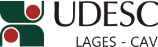 DESIGNA SERVIDORES RESPONSÁVEIS PELO PREGÃO Nº 324/2015.O Diretor Geral do Centro de Ciências Agroveterinárias, no uso de suas atribuições,RESOLVE:Designar os servidores abaixo relacionados para realização do Pregão 324/2015, referente à contratação de empresa para fornecimento de Coffee Break para o CAV/UDESC, Processo nº UDESC 7299/2015:Pregoeiro(a):Téc. Jussara Ribeiro dos ReisEquipe de apoio:Téc. Antonio Fernando GóesTéc. Fabrício Celso Souza SteffenTéc. Sônia das Graças da Rosa PereiraResponsável Técnico: Téc. Ana Paula Rocha Schweitzer PaesProf. João Fert NetoDiretor Geral do CAV/UDESCPORTARIA INTERNA DO CAV Nº 129/2015, de 29/06/2015